Compte-rendu—Activité	     	Organisateurs de l’activité	     Responsable de l’activité	Nom, prénom:  	     Adresse: 	     Téléphone: 	     Responsable de la direction locale de projet	Nom, prénom:  	     Adresse: 	     Téléphone: 	     Date	     Lieu	     Nombre de participants	     Résumé	Intégration sociale	Facilités rencontréesProblèmes rencontrés	Remarques, suggestions	Une publication conjointe de la direction de la santé et des affaires sociales et de la direction de l’instruction publique, de la culture et du sport.Direction de la santé et des affaires sociales DSASRoute des Cliniques 171700 Fribourgwww.fr.ch/dsasDirection de l’instruction publique, de la culture et du sport DICSRue de l’Hôpital 11700 Fribourgwww.fr.ch/dicsJuin 2013—Coordination cantonale du projetService de l’enfance et de la Jeunesse, Service de la santé publique, Service du Sport—Secrétariat de l’association FriTimeMelanie SchneiderService du Sport SSpoRoute Neuve 91700 FribourgTéléphone : +41 26 305 12 64E-Mail : melanie.schneider@fr.ch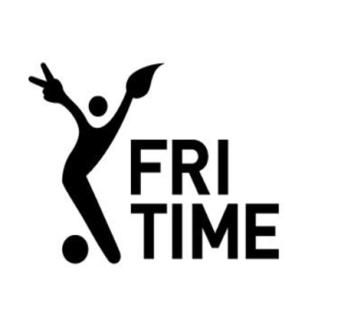 Avec le soutien de :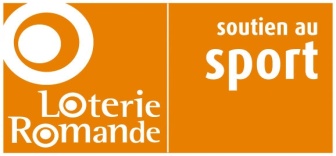 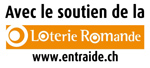 